Publicado en Nuevo León el 19/12/2023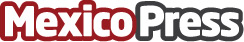 Xignux recibe calificación AAA de Moody´sAAA es la más alta calificación crediticia en México. Moody´s calculó un sólido nivel de apalancamiento y cobertura de intereses. Las tendencias en el sector eléctrico han permitido acelerar su crecimiento en NorteaméricaDatos de contacto:Saraí Almazán                                                           Oca Reputación55 2887 1503        Nota de prensa publicada en: https://www.mexicopress.com.mx/xignux-recibe-calificacion-aaa-de-moody-s Categorías: Nacional Finanzas Nuevo León Sostenibilidad Otras Industrias http://www.mexicopress.com.mx